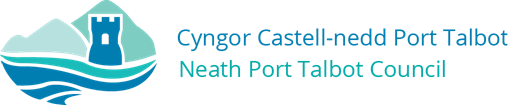 FOOD POVERTY GRANT 2022 - 2023ApplicationPrior to completing and submitting this application please note:It may strengthen your application if you were able to attach letters of support from stakeholders/local groups and businesses you work with.Successful applicants are required to complete a Funding Closure Report to record the impact on your organisation and those supported, as a result of this funding.It is advisable to liaise with Neath Port Talbot’s Food Legacy Coordinator regarding the requirements of this application – email:  communityfoodconnections@npt.gov.uk Please note your organisation will need a designated bank account prior to submitting an application.You must enclose the following with your completed application:Organisation’s Constitution;Up to date Insurance Policy (appropriate to the facility or activity to be developed);Latest organisation’s annual accounts or bank statement;Lease Agreement (where applicable).Declaration:  I am authorised to make the application on behalf of the organisation.I declare that to the best of my knowledge the factual information contained in this application is accurate and true.  I understand that if I have given information that is incorrect or incomplete, any offer of  funding may be withheld.If the information in this application changes in any way I will inform Neath Port Talbot Council immediately.That if successful, the applying organisation agrees to the following conditions:To respond to the offer letter within a deadline date of 10 working days; To use the grant only for the purpose set out in this application and agreed in the offer letter;Any invoices/receipts submitted under this scheme will not be used to claim grant funding from other grant bodies for the same expenditure;No expenditure itemised on this application can be incurred prior to the applicant signing the offer letter; To complete a Funding Closure Report at the end of the agreed funding term;Agree to take part in any publicity or monitoring of the grant as required, if requested.I attach: Return this completed form and all supporting documents to the following email:communityfoodconnections@npt.gov.ukFor information and advice contact:Food Legacy CoordinatorTir Morfa Centre, Marine Drive, Sandfields, Port Talbot   SA12 7NNTel: 01639 686057 / Mob: 07890 035912Name of Organisation:Name of Organisation:Name of Organisation:Name of Organisation:Address and Post Code of Organisation:Address and Post Code of Organisation:Address and Post Code of Organisation:Address and Post Code of Organisation:Status of Organisation:  (Charity, Social Enterprise, Community Interest etc)Status of Organisation:  (Charity, Social Enterprise, Community Interest etc)Status of Organisation:  (Charity, Social Enterprise, Community Interest etc)Status of Organisation:  (Charity, Social Enterprise, Community Interest etc)Charity or other registration number:  Charity or other registration number:  Charity or other registration number:  Charity or other registration number:  Is your organisation registered with NPTC Environmental Health with regards to food control?   			         Please tickIs your organisation registered with NPTC Environmental Health with regards to food control?   			         Please tickYESNOIs your organisation registered with NPTC Environmental Health with regards to food control?   			         Please tickIs your organisation registered with NPTC Environmental Health with regards to food control?   			         Please tickFirst Contact PersonSecond Contact PersonSecond Contact PersonSecond Contact PersonPositionPositionPositionPositionDaytime contact telephone numberDaytime contact telephone numberDaytime contact telephone numberDaytime contact telephone numberEmailEmailEmailEmailBriefly describe the main purpose of your organisation:  Why does your organisation exist?  What does your organisation do?  How do you do it and who benefits from your achievements?  (maximum 500 words)Briefly describe the main purpose of your organisation:  Why does your organisation exist?  What does your organisation do?  How do you do it and who benefits from your achievements?  (maximum 500 words)Briefly describe the main purpose of your organisation:  Why does your organisation exist?  What does your organisation do?  How do you do it and who benefits from your achievements?  (maximum 500 words)Briefly describe the main purpose of your organisation:  Why does your organisation exist?  What does your organisation do?  How do you do it and who benefits from your achievements?  (maximum 500 words)Briefly describe the main purpose of your organisation:  Why does your organisation exist?  What does your organisation do?  How do you do it and who benefits from your achievements?  (maximum 500 words)When was your organisation established?When was your organisation established?When was your organisation established?When was your organisation established?When was your organisation established?How many members are in your organisation (staff and active volunteers)?How many members are in your organisation (staff and active volunteers)?How many members are in your organisation (staff and active volunteers)?How many members are in your organisation (staff and active volunteers)?How many members are in your organisation (staff and active volunteers)?Timescale: Please note all monies will have to be evidenced as spent by 31 March 2023Timescale: Please note all monies will have to be evidenced as spent by 31 March 2023Timescale: Please note all monies will have to be evidenced as spent by 31 March 2023Timescale: Please note all monies will have to be evidenced as spent by 31 March 2023Timescale: Please note all monies will have to be evidenced as spent by 31 March 2023Start Date: End Date: Or ongoing (please tick): Or ongoing (please tick): Or ongoing (please tick): Please tick one of the following:Please tick one of the following:Please tick one of the following:YESNOWill this funding help your organisation set up a brand new project?Will this funding help your organisation set up a brand new project?Will this funding help your organisation set up a brand new project?Will this funding be required as Match to create a new project with other partners? (Please note that this fund is not eligible to Match with another Welsh Government funded project)  Will this funding be required as Match to create a new project with other partners? (Please note that this fund is not eligible to Match with another Welsh Government funded project)  Will this funding be required as Match to create a new project with other partners? (Please note that this fund is not eligible to Match with another Welsh Government funded project)  Will this funding help your organisation expand its provision with additional activities/resources?Will this funding help your organisation expand its provision with additional activities/resources?Will this funding help your organisation expand its provision with additional activities/resources?Please provide details of what you want the funding for?  Describe what the grant will pay for and how it will help your organisation deliver assistance to those in need.(400 words maximum)  Please provide details of what you want the funding for?  Describe what the grant will pay for and how it will help your organisation deliver assistance to those in need.(400 words maximum)  Please provide details of what you want the funding for?  Describe what the grant will pay for and how it will help your organisation deliver assistance to those in need.(400 words maximum)  Please provide details of what you want the funding for?  Describe what the grant will pay for and how it will help your organisation deliver assistance to those in need.(400 words maximum)  Please provide details of what you want the funding for?  Describe what the grant will pay for and how it will help your organisation deliver assistance to those in need.(400 words maximum)  Are you working with other partners in order to reach more people that may need help accessing food?  Please list the partners you work with, what they do, and how you work together. (250 words maximum)Are you working with other partners in order to reach more people that may need help accessing food?  Please list the partners you work with, what they do, and how you work together. (250 words maximum)Are you working with other partners in order to reach more people that may need help accessing food?  Please list the partners you work with, what they do, and how you work together. (250 words maximum)Are you working with other partners in order to reach more people that may need help accessing food?  Please list the partners you work with, what they do, and how you work together. (250 words maximum)Are you working with other partners in order to reach more people that may need help accessing food?  Please list the partners you work with, what they do, and how you work together. (250 words maximum)What need has to be addressed and how have you identified that need?   Has there been any local consultation that could support this application? (250 words maximum)What need has to be addressed and how have you identified that need?   Has there been any local consultation that could support this application? (250 words maximum)What need has to be addressed and how have you identified that need?   Has there been any local consultation that could support this application? (250 words maximum)What need has to be addressed and how have you identified that need?   Has there been any local consultation that could support this application? (250 words maximum)What need has to be addressed and how have you identified that need?   Has there been any local consultation that could support this application? (250 words maximum)Beneficiaries:  How many people do you anticipate will benefit from this grant funding, in what way will they benefit and how will you measure participation?   (maximum 250 words)Beneficiaries:  How many people do you anticipate will benefit from this grant funding, in what way will they benefit and how will you measure participation?   (maximum 250 words)Beneficiaries:  How many people do you anticipate will benefit from this grant funding, in what way will they benefit and how will you measure participation?   (maximum 250 words)Beneficiaries:  How many people do you anticipate will benefit from this grant funding, in what way will they benefit and how will you measure participation?   (maximum 250 words)Beneficiaries:  How many people do you anticipate will benefit from this grant funding, in what way will they benefit and how will you measure participation?   (maximum 250 words)Explain how your organisation addresses the following:  (maximum 150 words per topic)Explain how your organisation addresses the following:  (maximum 150 words per topic)Explain how your organisation addresses the following:  (maximum 150 words per topic)Explain how your organisation addresses the following:  (maximum 150 words per topic)Explain how your organisation addresses the following:  (maximum 150 words per topic)Opportunities for people to speak and use the Welsh Language:Opportunities for people to speak and use the Welsh Language:Opportunities for people to speak and use the Welsh Language:Opportunities for people to speak and use the Welsh Language:Opportunities for people to speak and use the Welsh Language:Equal Opportunities:Equal Opportunities:Equal Opportunities:Equal Opportunities:Equal Opportunities:Sustainable Development:Sustainable Development:Sustainable Development:Sustainable Development:Sustainable Development:FINANCE:  Please provide a breakdown of costs including VAT (if applicable):  (Note, if successful, there is a requirement to provide evidence of spend ie. receipts and invoices)£Example:  Item @ £20 x 10 = £200 + VAT @ £40240Revenue costs:Capital costs:Total Cost required from the Food Poverty Fund 2022 – 2023     £Funding Partners (if applicable):  How much has been raised by other partners towards this activity?  Please list funders and amounts below:£VATVATVATVATYESYESYESNONOIs your Organisation registered for VAT and able to recover this element of the costs?      (please tick as appropriate)Is your Organisation registered for VAT and able to recover this element of the costs?      (please tick as appropriate)Is your Organisation registered for VAT and able to recover this element of the costs?      (please tick as appropriate)Is your Organisation registered for VAT and able to recover this element of the costs?      (please tick as appropriate)If YES then please provide your organisation’s VAT Registration Number:If YES then please provide your organisation’s VAT Registration Number:If YES then please provide your organisation’s VAT Registration Number:If YES then please provide your organisation’s VAT Registration Number:Please provide details of your organisation’s bank account:Please provide details of your organisation’s bank account:Please provide details of your organisation’s bank account:Please provide details of your organisation’s bank account:Please provide details of your organisation’s bank account:Please provide details of your organisation’s bank account:Please provide details of your organisation’s bank account:Please provide details of your organisation’s bank account:Please provide details of your organisation’s bank account:Group Name on AccountBank / building society nameBank / building society addressSort CodeAccount NumberBuilding society roll number (if applicable)Please provide the names of two bank signatories and their positions within your organisationPlease provide the names of two bank signatories and their positions within your organisationPlease provide the names of two bank signatories and their positions within your organisationPlease provide the names of two bank signatories and their positions within your organisationPlease provide the names of two bank signatories and their positions within your organisationPlease provide the names of two bank signatories and their positions within your organisationPlease provide the names of two bank signatories and their positions within your organisationPlease provide the names of two bank signatories and their positions within your organisationPlease provide the names of two bank signatories and their positions within your organisationName: Position: Position: Position: Position: Position: Position: Position: Position: Name: Position: Position: Position: Position: Position: Position: Position: Position: Please note that applications will not be considered unless accompanied by the following supporting documentation:Check Organisation’s ConstitutionUp to date Insurance Policy (appropriate to the facility or activity to be developed)Lease Agreement (where applicable)Latest organisation’s annual accounts or bank statementLetters of support (optional)Some organisations will be exempt from supplying these documents, please check with the Food Legacy Coordinator before submitting the application.Some organisations will be exempt from supplying these documents, please check with the Food Legacy Coordinator before submitting the application.Signature: Position: Print Name: Date: